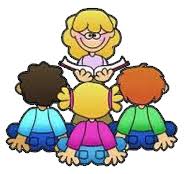 САДРЖАЈ:РАДНА БИОГРАФИЈАГОДИШЊИ ЛИЧНИ ПЛАН ПРОФЕСИОНАЛНОГ РАЗВОЈА ЗА ШКОЛСКУ 20__/20__. ГОДИНУИЗВЕШТАЈ О СТРУЧНОМ УСАВРШАВАЊУ И НАПРЕДОВАЊУ ЗА ШКОЛСКУ 20__/20__. ГОДИНУЛИЧНА ПРОФЕСИОНАЛНА ФИЛОЗОФИЈАСАМОПРОЦЕНА ЕФЕКАТА РАДАМИШЉЕЊЕ О ПОХАЂАНИМ ПРОГРАМИМА СТРУЧНИХ УСАВРШАВАЊАИМЕ И ПРЕЗИМЕЗВАЊЕРАДНО МЕСТОШКОЛСКА ГОДИНАЛИЧНИ ПОДАЦИЛИЧНИ ПОДАЦИИме и презимеЈМБГЗвањеАдресаМесто становањаЕ – маil адресаБрој телефонаНиво и врста образовањаОбразовањеСредња школа:Факултет:Испит за лиценцуПОЛОЖЕН            НИЈЕ ПОЛОЖЕНТренутно радно место/аРадно искуствоПознавање страних језика (ниво)Познавање рада на рачунару (програми)СТРУЧНО УСАВРШАВАЊЕСТРУЧНО УСАВРШАВАЊЕСТРУЧНО УСАВРШАВАЊЕУЧЕШЋЕ НА АКРЕДИТОВАНИМ ПРОГРАМИМА СТРУЧНОГ УСАВРШАВАЊАУЧЕШЋЕ НА АКРЕДИТОВАНИМ ПРОГРАМИМА СТРУЧНОГ УСАВРШАВАЊАУЧЕШЋЕ НА АКРЕДИТОВАНИМ ПРОГРАМИМА СТРУЧНОГ УСАВРШАВАЊАНазивВремеНачин учествовањаУЧЕШЋЕ НА ОСТАЛИМ ОБЛИЦИМА УСАВРШАВАЊАУЧЕШЋЕ НА ОСТАЛИМ ОБЛИЦИМА УСАВРШАВАЊАУЧЕШЋЕ НА ОСТАЛИМ ОБЛИЦИМА УСАВРШАВАЊАНазивВремеНачин учествовањаСТРУЧНО УСАВРШАВАЊЕ УНУТАР УСТАНОВЕСТРУЧНО УСАВРШАВАЊЕ УНУТАР УСТАНОВЕСТРУЧНО УСАВРШАВАЊЕ УНУТАР УСТАНОВЕНазивВремеНачин учествовањаУЧЕШЋЕ У ПРОЈЕКТИМАУЧЕШЋЕ У ПРОЈЕКТИМАУЧЕШЋЕ У ПРОЈЕКТИМАНазивВремеНачин учествовањаОБЈАВЉЕНИ РАДОВИОБЈАВЉЕНИ РАДОВИОБЈАВЉЕНИ РАДОВИНазивВремеНачин учествовањаЧЛАНСТВО У ДОМАЋИМ, МЕЂУНАРОДНИМ СТРУЧНИМ ОРГАНИЗАЦИЈАМАЧЛАНСТВО У ДОМАЋИМ, МЕЂУНАРОДНИМ СТРУЧНИМ ОРГАНИЗАЦИЈАМАЧЛАНСТВО У ДОМАЋИМ, МЕЂУНАРОДНИМ СТРУЧНИМ ОРГАНИЗАЦИЈАМАНазивВремеНачин учествовањаПОХВАЛЕ, НАГРАДЕ, СТУДИЈСКЕ ПОСЕТЕПОХВАЛЕ, НАГРАДЕ, СТУДИЈСКЕ ПОСЕТЕПОХВАЛЕ, НАГРАДЕ, СТУДИЈСКЕ ПОСЕТЕНазивВремеНачин учествовањаИме и презимеНазив установе и радног местаЗвањеНиво и врста образовањаЗнања и вештине потребне за обављање посла - компетенције (које поседујем)Знања и вештине које желим да развијем, унапредим у наредној години – компетенцијеНазив планираног стручног усавршавањаПланирано време остваривања (прво, друго полугодиште, зимски распуст)Прихваћено, одобреноУ установиУ установиУ установиУ установиВан установеВан установеВан установеВан установеНапоменаИме и презимеЗвањеНазив радног местаСтручно усавршавање у установиСтручно усавршавање у установиСтручно усавршавање у установиСтручно усавршавање у установиНазивВремеНачин учествовањаДокумент који доказује стручно усавршавањеСтручно усавршавање ван установеСтручно усавршавање ван установеСтручно усавршавање ван установеСтручно усавршавање ван установеНазивВремеНачин учествовањаДокумент који доказује стручно усавршавањеЗнања/вештине које сам унапредио/ла током ове школске годинеОблици стручног усавршавања које су остварени мимо планираних облика стручног усавршавањаОблици стручног усавршавања које нису остварени а планирани суЗвање стечено током ове школске годинеИме и презиме наставникаОБЈАШЊЕЊЕ:лична професионална филозофија представља есеј који даје приказ основе на којој се темељи ваш професионални раднеки елементи за писање личне професионалне филозофије:како радим/подучаваммој доминантни стил раданајчешћи облици и методе рада које примењујем у раду разлози зашто радим баш на овај начинциљеви које постављам у радукако се мој рад одражава на ученикерефлексија сопствене компетенцијеОБЈАШЊЕЊЕ:лична професионална филозофија представља есеј који даје приказ основе на којој се темељи ваш професионални раднеки елементи за писање личне професионалне филозофије:како радим/подучаваммој доминантни стил раданајчешћи облици и методе рада које примењујем у раду разлози зашто радим баш на овај начинциљеви које постављам у радукако се мој рад одражава на ученикерефлексија сопствене компетенцијеУПИТНИК ЗА САМОПРОЦЕНУ КОМПЕТЕНЦИЈА РАДАУПИТНИК ЗА САМОПРОЦЕНУ КОМПЕТЕНЦИЈА РАДАУПИТНИК ЗА САМОПРОЦЕНУ КОМПЕТЕНЦИЈА РАДАК1 – Компетенције за наставну област, предмет и методику наставеК1 – Компетенције за наставну област, предмет и методику наставеОцена1.У планирању садржаја и начина рада руководим се циљевима и исходима наставног предмета.2.Користим методе и технике примерене предмету и ученицима којима предајем.3.Садржаје предмета који предајем повезујем са примерима из свакодневног живота и искуствима ученика.4.У планирању и организовању рада руководим се образовним стандардима.5.Упућујем ученике да садржаје предмета који предајем повезују с другим предметима и областима.6.Наставу обогаћујем искуствима стеченим кроз различите облике стручног усавршавања.7.Користим аудиовизуелне и илустративне материјале у настави у функцији учења ученика.8.Користим савремене образовне технологије како би подстакла/ао учење ученика.9.Познајем и користим различите начине праћења и вредновања рада.Просечна оценаПросечна оценаК2 – Компетенција за поучавање и учењеК2 – Компетенција за поучавање и учењеОцена1.Јасно наглашавам кључне појмове и истичем циљеве часа.2.Проверавам да ли су упутства која дајем јасна свим ученицима.3.Подржавам ученике да слободно износе своје идеје, постављају питања, дискутују и коментаришу у вези са предметом учења.4.Наставне материјале, методе, темпо рада и захтеве прилагођавам различитим образовним потребама и могућностима ученика.5.Када год је могуће, у раду користим групну дискусију, дебате, играње улога.6.Подстичем ученике да користе различите начине и приступе у решавању задатака.7.Користим ученичка постигнућа као показатељ ефикасности и ефективности сопственог рада.8.Прихватам одговоре ученика на начин који охрабрује и подстиче њихово даље учешће у раду.9.Ученицима дајем благовремену и јасну повратну информацију о постигнућима, напредовању и елементима које треба унапредити.Просечна оценаПросечна оценаК3 – Компетенције за подршку развоју личности ученикаК3 – Компетенције за подршку развоју личности ученикаОцена1.Континуирано охрабрујем ученике да дају све од себе.2.У односу са ученицима уважавам њихове потребе и осећања.3.Користим технике позитивног дисциплиновања ученика без коришћења страха као мотиватора.4.Пружам подршку и охрабрење када ученици доживе разочарење и неуспех.5.Исказујем позитивна очекивања у вези са оним што ученици могу да постигну.6.Планирам различите активности које обезбеђују укључивање ученика са различитим индивидуалним карактеристикама и потребама.7.Избегавам деструктивну критику, исмевање и сарказам у контакту са ученицима.8.Пратим развој и напредовање различитих аспеката личности ученика.9.У планирању сопственог рада и активности које организујем са децом уважавам социјални контекст из кога деца долазе.Просечна оценаПросечна оценаК4 – Компетенције за комуникацију и сарадњуК4 – Компетенције за комуникацију и сарадњуОцена1.Радо размењујем идеје, наставне материјале и опрему са колегама.2.Са родитељима градим атмосферу међусобног поверења, укључујући их у различите активности у школи.3.Планирам и осмишљавам садржаје сарадње са установама и институцијама из окружења.4.Ученике, колеге, родитеље, и лок. заједницу користим као ресурсе за планирање и реализацију наставних и ваннаставних активности.5.Иницирам и прихватам иницијативу различитих партнера који могу да допринесу напредовању школе и ученика.6.У комуникацији са партнерима руководим се правилима успешне комуникације.7.Редовно информишем заинтересоване партнере о активностима школе које могу унапредити сарадњу.8.Познајем различите облике и садржаје сарадње са различитим партнерима.9.Учествујем у раду тимова и стручних тела у школи.Просечна оценаПросечна оценаПросечна оцена комптенција К1, К2, К3 и К4Оцена:Назив програма; каталошки број; компетенције и приоритети: Назив програма; каталошки број; компетенције и приоритети: Назив програма; каталошки број; компетенције и приоритети: Назив програма; каталошки број; компетенције и приоритети: Назив програма; каталошки број; компетенције и приоритети: Назив програма; каталошки број; компетенције и приоритети: Назив програма; каталошки број; компетенције и приоритети: Место реализације:                                       Место реализације:                                       Време реализације:Време реализације:Време реализације:Време реализације:Време реализације:На скали од 1 до 5 процењујемНа скали од 1 до 5 процењујемНа скали од 1 до 5 процењујемНа скали од 1 до 5 процењујемНа скали од 1 до 5 процењујемНа скали од 1 до 5 процењујемНа скали од 1 до 5 процењујемСадржај програма112345Применљивост садржаја у пракси112345Избор метода и облика рада112345Рад водитеља семинара112345Организација семинара112345Добијени материјал112345Програм препоручујем колегама (свима, само поједине струке, које)Назив програма; каталошки број; компетенције и приоритети: Назив програма; каталошки број; компетенције и приоритети: Назив програма; каталошки број; компетенције и приоритети: Назив програма; каталошки број; компетенције и приоритети: Назив програма; каталошки број; компетенције и приоритети: Назив програма; каталошки број; компетенције и приоритети: Назив програма; каталошки број; компетенције и приоритети: Место реализације: Место реализације: Време реализације:Време реализације:Време реализације:Време реализације:Време реализације:На скали од 1 до 5 процењујемНа скали од 1 до 5 процењујемНа скали од 1 до 5 процењујемНа скали од 1 до 5 процењујемНа скали од 1 до 5 процењујемНа скали од 1 до 5 процењујемНа скали од 1 до 5 процењујемСадржај програма112345Применљивост садржаја у пракси112345Избор метода и облика рада112345Рад водитеља семинара112345Организација семинара112345Добијени материјал112345Програм препоручујем колегама (свима, само поједине струке, које)